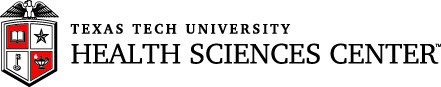 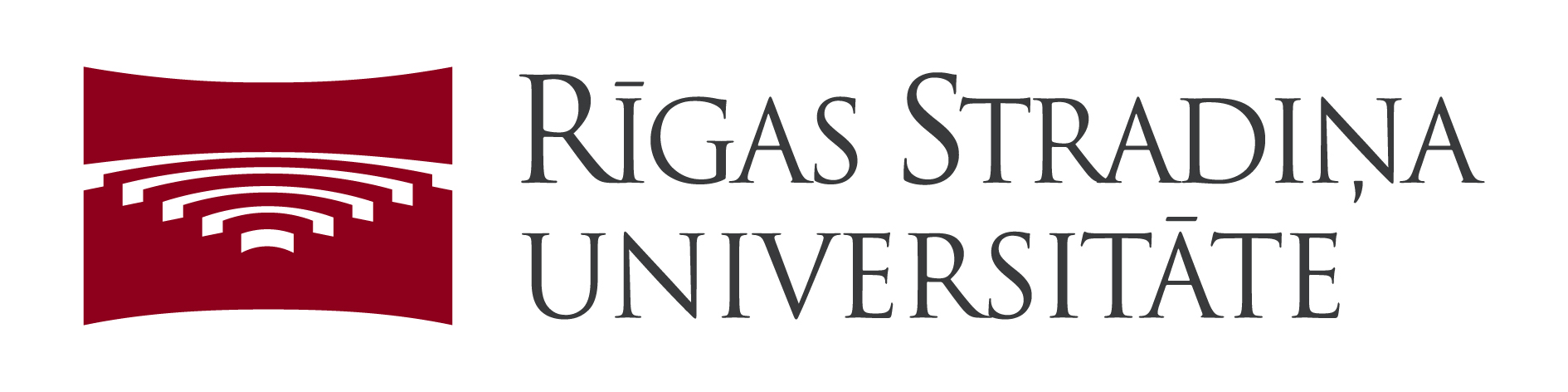 J. William Fulbright Scholar Seminar Series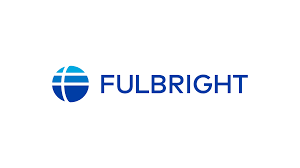 International Relationships & Translational Actions Toward Health EquitySeminar Title:	Improving Cultural Competency to Reduce Health DisparitiesSeminar Faculty:	Name: 	Courtney Queen, PhD
Title: 	Fulbright Scholar, Assistant Professor
Phone: 	+371 28177743		+1 713-557-9156
Email: 	courtney.queen@rsu.lv		courtney.m.queen@ttuhsc.eduSeminar Objectives: Develop an understanding of cultural competency issues related to race, gender, class and other difference and explore the interconnectedness of identities across differences, critical consciousness and relationship to cultural competence. Scholar will be able to develop a framework for cultural competency within the context of one’s environment. Seminar Bibliography:American Association for Health Education, http://www.aahperd.org/aaheBetancourt, J., Green, A. & Carrillo, E. (2002). Cultural competence in health care: Emerging frameworks and practical approaches. The Commonwealth Fund. Castillo, Richard & Guo, Kristina. (2011). A Framework for Cultural Competence in Health Care Organizations. The health care manager. 30. 205-14. 10.1097/HCM.0b013e318225dfe6.Cross, T., Bazron, B., Dennis, K., & Isaacs, M., (1989). Towards A Culturally Competent System of Care, Volume I. Washington, DC: Georgetown University Child Development Center, CASSP Technical Assistance Center.Denboba, D., U.S. Department of Health and Human Services, Health Services and Resources Administration (1993). MCHB/DSCSHCN Guidance for Competitive Applications, Maternal and Child Health Improvement Projects for Children with Special Health Care Needs.Lavizzo-Mourey, R. & Mackenzie, E. (1996). "Cultural competence: Essential measurement of quality for managed care organizations." Annals of Internal Medicine, 124 919-926.The Lewin Group, Inc. (2002) Indicators of Cultural Competence in Health Care Delivery Organisations: An Organisational Cultural Competence Assessment Profile Prepared under contract with the USA Department of Health and Human Services.National Alliance for Hispanic Health (2001). A Primer for cultural proficiency: Towards quality health care services for Hispanics. Washington, D.C. National Medical Association, National Medical Association Cultural Competence Primer, retrieved from http://www.askme3.org/PFCHC/download.asp on April 2, 2004.NHMRC (2005) Cultural Competency in Health: A guide for policy, partnership and participation Australian Government, Canberra.Roberts, R., et al. (1990). Developing Culturally Competent Programs for Families of Children with Special Needs (monograph and workbook); Georgetown University Child Development Center. Seeleman C, Suurmond J, Stronks K. Cultural competence: a conceptual framework for teaching and learning. Med Educ. 2009 Mar;43(3):229-37. doi: 10.1111/j.1365-2923.2008.03269.x. PMID: 19250349.Taylor, T., et al. (1998). Training and Technical Assistance Manual for Culturally Competent Services and Systems: Implications for Children with Special Health Care Needs. National Center for Cultural Competence, Georgetown University Child Development Center. Tervalon, M. & Murray-Garcia, J. (1998). "Cultural humility versus cultural competence: a Critical discussion in defining physician training outcomes in multicultural education." Journal of Health Care for the Poor and Underserved, 9 (2) 117-125. U.S. Department of Health and Human Services, Administration for Children and Families, Administration on Development Disabilities (2000). Amendments to P.L. 106-402 - The Developmental Disabilities Assistance and Bill of Rights Act of 2000.U.S. Department of Health and Human Services, Health Resources and Services Administration, Bureau of Health Professions, retrieved from http://www.bhpr.hrsa.gov/diversity/cultcomp.htm U.S. Department of Health and Human Services, Health Resources and Services Administration, Maternal and Child Health Bureau, Division of State and Community Health (2003). Maternal and Child Health Services Title V Block Grant Program, retrieved from ftp://ftp.hrsa.gov/mchb/blockgrant/bgguideforms.pdf U.S. Department of Health and Human Services, Office of Minority Health (2001). National Standards for Culturally and Linguistically Appropriate Services in Health Care: Final Report, retrieved from http://www.omhrc.gov/clas/ U.S. Department of Health and Human Services, Substance Abuse and Mental Health Services Administration, Center for Mental Services, retrieved from http://www.bhpr.hrsa.gov/diversity/cultcomp.htm 